   ПРОФЕСИОНАЛНА ГИМНАЗИЯ ПО ФРИЗЬОРСТВО И РЕСТОРАНТЬОРСТВО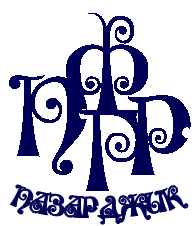 4400, Гр. Пазарджик,  ул. „ Граф Игнатиев “ № 3а, тел.034/44-38-31;e-mail: pgo_pz@abv.bg, www.pgfr-pz.comПриложение № 1ДОДИРЕКТОРА НА ПГФР, ГР. ПАЗАРДЖИКЗ а я в л е н и еза достъп до информацияОт…………………………………………………………………………./трите имена на лицето/илиОт…………………………………………………………………………./наименование и седалище на юридическо/физическото лице/Чрез своя представител…………………………………………………../трите имена на лицето, което подава заявлението от името на юридическо лице/Адрес на кореспонденция………………………………………………………..Телефон за връзка………………………………………………………………..                                                                         /посочва се по желание/УВАЖАЕМА ГОСПОЖО ДИРЕКТОР,Моля, да ми бъде предоставена информация относно:……………………………………………………………………………………………..……………………………………………………………………………………………..……………………………………………………………………………………………..……………………………………………………………………………………………..илида ми бъдат предоставени следните документи:……………………………………………………………………………………………..……………………………………………………………………………………………..……………………………………………………………………………………………..Желая да получа информация в следната форма:/предпочитаната форма се отбелязва с Х/           о Преглед на информацията оригинал или копие о Устна справкао Копие на хартиен носитело Копие на технически носитело На хартиен носителДата:                                                                          ПОДПИС: